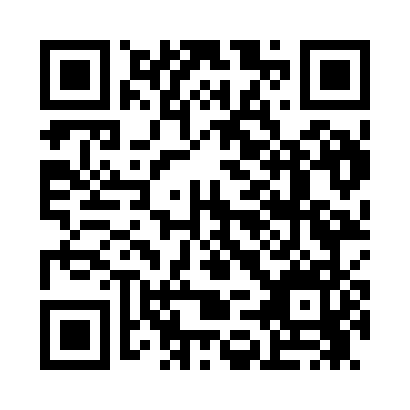 Prayer times for Maldonado, UruguayWed 1 May 2024 - Fri 31 May 2024High Latitude Method: NonePrayer Calculation Method: Muslim World LeagueAsar Calculation Method: ShafiPrayer times provided by https://www.salahtimes.comDateDayFajrSunriseDhuhrAsrMaghribIsha1Wed5:517:1712:373:345:577:182Thu5:517:1712:373:345:567:173Fri5:527:1812:373:335:557:164Sat5:537:1912:373:325:547:155Sun5:537:2012:363:315:537:146Mon5:547:2012:363:315:527:137Tue5:557:2112:363:305:517:138Wed5:557:2212:363:295:507:129Thu5:567:2312:363:285:497:1110Fri5:577:2412:363:285:487:1011Sat5:577:2412:363:275:487:1012Sun5:587:2512:363:265:477:0913Mon5:597:2612:363:265:467:0814Tue5:597:2712:363:255:457:0815Wed6:007:2712:363:255:457:0716Thu6:007:2812:363:245:447:0717Fri6:017:2912:363:235:437:0618Sat6:027:3012:363:235:437:0619Sun6:027:3012:363:225:427:0520Mon6:037:3112:363:225:417:0521Tue6:037:3212:363:215:417:0422Wed6:047:3312:373:215:407:0423Thu6:057:3312:373:215:407:0324Fri6:057:3412:373:205:397:0325Sat6:067:3512:373:205:397:0326Sun6:067:3512:373:195:387:0227Mon6:077:3612:373:195:387:0228Tue6:077:3712:373:195:377:0229Wed6:087:3712:373:195:377:0130Thu6:087:3812:373:185:377:0131Fri6:097:3912:383:185:367:01